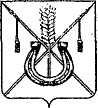 АДМИНИСТРАЦИЯ КОРЕНОВСКОГО ГОРОДСКОГО ПОСЕЛЕНИЯКОРЕНОВСКОГО РАЙОНАПОСТАНОВЛЕНИЕот 07.10.2019   		                                                  			  № 993г. КореновскО внесении изменений в постановление администрацииКореновского городского поселения Кореновского района от 30 ноября 2018 года № 1534 «Об утверждении ведомственной целевой программы Кореновского городского поселения Кореновского района «Развитие массового спорта в Кореновском городском поселении Кореновского района на 2019 год»В целях реализации программных мероприятий ведомственной целевой программы администрация Кореновского городского поселения Кореновского района п о с т а н о в л я е т:1. Внести в постановление администрации Кореновского                                  городского поселения Кореновского района от 30 ноября 2018 года                                             № 1534 Об утверждении Ведомственной целевой программы                                Кореновского городского поселения Кореновского района «Развитие массового спорта в Кореновском городском поселении Кореновского района на 2019 год» изменение:1.1. Приложение к постановлению изложить в новой редакции (прилагается).2. Признать утратившими силу:2.1. Постановлением администрации Кореновского городского поселения Кореновского района от 6 июня 2019 года № 577 «О внесении изменений в постановление администрации Кореновского городского поселения Кореновского района от 30 ноября 2018 года № 1534 «Об утверждении  ведомственной целевой программы Кореновского городского  поселения Кореновского района «Развитие массового спорта в Кореновском городском поселении Кореновского района на 2019 год».2.2. Постановлением администрации Кореновского городского поселения Кореновского района от 30 июля 2019 года № 791 «О внесении изменений в постановление администрации Кореновского городского поселения Кореновского района от 30 ноября 2018 года № 1534 «Об утверждении  ведомственной целевой программы Кореновского городского  поселения Кореновского района «Развитие массового спорта в Кореновском городском поселении Кореновского района на 2019 год».3. Общему отделу администрации Кореновского городского поселения Кореновского района (Питиримова) обеспечить размещение настоящего постановления на официальном сайте администрации Кореновского городского поселения Кореновского района в информационно-телекоммуникационной сети «Интернет».4. Постановление вступает в силу со дня его подписания.ГлаваКореновского городского поселенияКореновского района                                                                           М.О. ШутылевВЕДОМСТВЕННАЯ ЦЕЛЕВАЯ ПРОГРАММА Кореновского гор поселения Кореновского района «Развитие массового спорта в Кореновском городском поселении Кореновского района на 2019 год»ПАСПОРТВЕДОМСТВЕННОЙ ЦЕЛЕВОЙ ПРОГРАММЫКореновского городского поселения Кореновского района«Развитие массового спорта в Кореновском городскомпоселении Кореновского района на 2019 год»Содержание проблемы, обоснование необходимости еерешения в рамках ведомственной целевой программыАнализ состояния развития физической культуры и спорта на территории Кореновского городского поселения Кореновского поселения позволяет сформулировать следующие проблемы: недостаточная вовлеченность населения к регулярным занятиям физической культурой и спортом;отсутствие активной пропаганды занятий физической культурой и спортом, как составляющей здорового образа жизни;недостаточное привлечение детей и молодежи к занятиям физической культурой и спортом, что негативно влияет на здоровье будущих поколений, а также ведет к росту детского и подросткового алкоголизма, наркомании и преступности;недостаточность соревновательного опыта и уровня спортивного мастерства на выездных соревнованиях.С целью привлечения населения к систематическим занятиям физической культурой и спортом, необходимо регулярно проводить спортивные мероприятия по различным видам спорта на территории Кореновского городского поселения Кореновского района.С целью активной пропаганды занятий физической культурой и спортом, пропаганды здорового образа жизни, профилактики табакокурения, наркомании и алкоголизма, необходимо регулярно информировать население о проводимых спортивных мероприятиях, функционировании городских спортивных клубов по различным видам спорта в социальных сетях и СМИ (радио, газета), публиковать информацию на официальном сайте администрации Кореновского городского поселения. Также, для наилучшей осведомленности населения, требуется распространение раздаточного материала пропагандирующей направленности по теме: «Физическая культура и спорт». С целью привлечения детей и молодежи к занятиям физической культурой и спортом, необходимо систематическое их участие в детских и молодежных спортивных соревнованиях различного уровня, проведение мастер-классов по развивающимся видам спорта и привлечение к вступлению в спортивные клубы по месту жительства.С целью повышения соревновательного опыта и уровня спортивного мастерства спортсменов, необходимо систематически участвовать в районных, краевых и всероссийских турнирах и первенствах по различным видам спорта. Решение обозначенных проблем требует немедленного разрешения.Сегодня очевидно, что для дальнейшего развития физической культуры и спорта на территории Кореновского городского поселения Кореновского района требуется применение комплексного и системного подхода. Решить указанные проблемы призвана ведомственная целевая программа «Развитие массового спорта в Кореновском городском поселении Кореновского района на 2019 год».Программно-целевой метод решения указанных проблем позволит в течение 2019 года реализовать конкретные мероприятия, способствующие повышению качества развития физической культуры и спорта на территории Кореновского городского поселения Кореновского района, сконцентрировать финансовые ресурсы на приоритетных направлениях, произвести структурные изменения, отвечающие реальным запросам граждан и общества в целом.Цели и основные задачи, целевые показатели ведомственной                              целевой Программы, сроки ее реализации	Целью Программы является развитие массового спорта в Кореновском городском поселении Кореновского района. Тактическими задачами, на решение которых направлена Программа, является: участие спортсменов и сборных команд в городских, районных, краевых и всероссийских соревнованиях, развитие детско-юношеского спорта, пропаганда активного и здорового образа жизни, борьба с наркоманией, алкоголизмом и табакокурением, повышение спортивного мастерства спортсменов и сборных команд Кореновского городского поселения Кореновского района.	Реализовать мероприятия, предусмотренные Программой, намечено до 31 декабря 2019 года.Перечень мероприятий ведомственной целевой программыОбоснование финансового обеспечения ведомственнойцелевой ПрограммыВажной составной частью социально-экономической политики администрации Кореновского городского поселения Кореновского района является создание условий для укрепления здоровья населения, популяризации массового спорта, приобщение различных слоев населения к регулярным занятиям физической культурой и спортом. С целью развития массовой физической культуры и спорта на территории Кореновского городского поселения Кореновского района, повышения уровня спортивного мастерства и физической подготовленности спортсменов, а также приобщения населения к систематическим занятиям физической культурой и спортом   необходимо регулярное участие спортсменов Кореновского городского поселения Кореновского района в соревновательной деятельности, для этого  необходимо увеличить средства на соревновательную деятельность.Всего на реализацию программных мероприятий предусмотрено 1700,00 тысяч рублей. Программа реализуется за счет средств предусмотренных и выделяемых из бюджета Кореновского городского поселения Кореновского района.Механизм реализации ведомственной целевой ПрограммыЗаказчиком Программы является администрация Кореновского городского поселения Кореновского района.Организационно-кадровый отдел администрации Кореновского городского поселения Кореновского района является разработчиком Программы.Текущее управление целевой Программой и контрольные функции в ходе реализации Программы осуществляет исполнитель целевой программы – организационно-кадровый отдел администрации Кореновского городского поселения Кореновского района.Исполнитель целевой Программы:заключает (при необходимости) контракты в установленном законодательством порядке согласно Федеральному закону от 5 апреля               2013 года № 44-ФЗ «О контрактной системе в сфере закупок товаров, работ, услуг для обеспечения государственных и муниципальных нужд»;организует координацию деятельности исполнителей мероприятий целевой Программы;организует нормативно-правовое и методическое обеспечение реализации целевой Программы;осуществляет подготовку предложений по объемам и источникам средств реализации Программы на основании предложений исполнителей мероприятий целевой Программы;организует информационную и разъяснительную работу, направленную на освещение целей и задач целевой Программы;готовит доклад о реализации целевой Программы;осуществляет мониторинг и анализ отчетов исполнителей мероприятий, ответственных за реализацию соответствующих мероприятий целевой Программы;осуществляет оценку социально-экономической эффективности, а также оценку целевых индикаторов (критериев) реализации целевой Программы;несет ответственность за целевое и эффективное использование выделенных в его распоряжение бюджетных средств;осуществляет контроль за ходом реализации целевой Программы в целом.Расходование денежных средств, предусмотренных в бюджете Кореновского городского поселения Кореновского района на реализацию Программы, осуществляется администрацией Кореновского городского поселения Кореновского района.Ход и результаты выполнения бюджетных обязательств Кореновского городского поселения Кореновского района рассматриваются на заседаниях Совета Кореновского городского поселения Кореновского района.Оценка эффективности реализации ведомственной целевой ПрограммыРеализация Программы окажет позитивное влияние на развитие массового спорта в Кореновском городском поселении Кореновского района, на создание условий для укрепления здоровья населения, приобщение различных слоев                                                                                                                                           населения к регулярным занятиям физической культурой и спортом, развитиедетско-юношеского спорта.В рамках реализации Программы предполагается создать условия для укрепления здоровья населения, путем развития массового спорта.Планируемые результаты реализации программыОценка эффективности реализации программы производится путем сравнения фактически достигнутых показателей за соответствующий год с утвержденными на год значениями целевых индикаторов.»Начальник организационно-кадровогоотдела администрации Кореновского городского поселения							         А.Ю. КанищеваПРИЛОЖЕНИЕк постановлению администрацииКореновского городского поселенияКореновского районаот 07.10.2019  №  993«ПРИЛОЖЕНИЕУТВЕРЖДЕНАпостановлением администрацииКореновского городского поселения                                                                           Кореновского районаот 30.11.2018 № 1534Наименование  
главного распорядителяАдминистрация Кореновского городского поселения Кореновского района;Разработчик ПрограммыОрганизационно-кадровый отдел администрации Кореновского городского поселения Кореновского района;Исполнитель ПрограммыОрганизационно-кадровый отдел администрации Кореновского городского поселения Кореновского района;Основание для разработки ПрограммыФедеральный закон от 4 декабря 2007 года № 329-ФЗ «О физической культуре и спорте в Российской Федерации»; Федеральный закон от 6 октября 2003 года № 131-ФЗ «Об общих принципах организации местного самоуправления в Российской Федерации»; Постановление главы администрации Кореновского городского поселения Кореновского района от 20.06.2006 года № 101 «О нормах расходов на питание спортсменов»;Цели ведомственной целевой ПрограммыРазвитие массового спорта в Кореновском городском поселении Кореновского района;Задачи ведомственной целевой ПрограммыОрганизация участия спортсменов и сборных команд в городских, районных, краевых и всероссийских соревнованиях;Популяризация спорта среди населения Кореновского городского поселения Кореновского района;Пропаганда активного и здорового образа жизни, борьба с наркоманией, алкоголизмом и табакокурением;Повышение спортивного мастерства спортсменов и сборных команд Кореновского городского поселения Кореновского района;Перечень целевых показателей ведомственной целевой программыУвеличение количества населения систематически занимающегося физической культурой и спортом;Объем и источники финансирования Программысредства бюджета Кореновского городского поселения Кореновского района, направляемые на реализацию Программы в размере 1700,0 тыс. рублей;Сроки реализации ведомственной целевой Программыгод.№ п/пНаименование мероприятия Год реализацииСрок реализацииОбъем финансирования, тыс. руб.Объем финансирования, тыс. руб.Объем финансирования, тыс. руб.Объем финансирования, тыс. руб.Объем финансирования, тыс. руб.Показатель результата реализации мероприятия№ п/пНаименование мероприятия Год реализацииСрок реализацииВсегов разрезе источников финансированияв разрезе источников финансированияв разрезе источников финансированияв разрезе источников финансированияПоказатель результата реализации мероприятия№ п/пНаименование мероприятия Год реализацииСрок реализацииВсегофедеральный бюджеткраевой бюджетместный бюджетвнебюджетные источникиПоказатель результата реализации мероприятия123456789101Организация и проведение соревнований Кореновского городского поселения Кореновского района по различным видам спорта2019 I-IV квартал 2019 года согласно календарного плана700,0007000Популяризация и развитие физической культуры и спорта среди всех слоев населения на территории Кореновского городского поселения Кореновского района2.Участие спортсменов Кореновского городского поселения Кореновского района в районных, краевых и всероссийских соревнованиях по различным видам спорта2019 I-IV квартал 2019 года согласно календарного плана550,000550Повышение спортивного мастерства спортсменов и сборных команд Кореновского городского поселения Кореновского района3.Приобретение грамот, кубков, медалей, призов для победителей городских соревнований, а также спортивного инвентаря для проведения городских соревнований2019I-IV квартал 2019 года согласно календарного плана450,0000450Популяризация и развитие физической культуры и спорта среди всех слоев населения на территории Кореновского городского поселения Кореновского районаВсего: 1700,0 Всего: 1700,0 Всего: 1700,0 Всего: 1700,0 Всего: 1700,0 Всего: 1700,0 Всего: 1700,0 Всего: 1700,0 Всего: 1700,0 Всего: 1700,0 № п/пНаименование индикатора результативностиБазовый показатель 2018 годПлан на 2019 год12341.Численность населения, постоянно занимающегося физической культурой и спортом19700215002.Удельный вес систематически занимающихся физической культурой и спортом4551